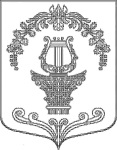 АДМИНИСТРАЦИЯ ТАИЦКОГО ГОРОДСКОГО ПОСЕЛЕНИЯ ГАТЧИНСКОГО МУНИЦИПАЛЬНОГО РАЙОНАПОСТАНОВЛЕНИЕОт 09.01.2023 г.                                                                            № 13Об утверждении норматива стоимости одного квадратного метра общей площади жилья в сельской местности по Таицкому городскому поселению   на 2023 год   В соответствии с Распоряжением Правительства Ленинградской области от 11 декабря 2007 года № 536-р «О полномочиях при определении средней рыночной стоимости одного квадратного метра общей площади жилья по муниципальным образованиям Ленинградской области для расчета субсидий, предоставляемых за счет средств областного бюджета Ленинградской области на строительство (приобретение) жилья», Приказом Министерства строительства и жилищно-коммунального хозяйства Российской Федерации № 1111/пр от 22 декабря 2022 г.« О нормативе стоимости одного квадратного метра общей площади жилого помещения по Российской Федерации на первое полугодие 2023 года и показателях средней рыночной стоимости одного квадратного метра общей площади жилого помещения по субъектам Российской Федерации на 1 квартал 2023 года», методическими рекомендациями по расчету стоимости одного квадратного метра общей площади жилья в сельской местности Ленинградской области в рамках реализации мероприятий государственной программы Российской Федерации «Комплексное развитие сельских территорий» и государственной программы Ленинградской области «Комплексное развитие сельских территорий Ленинградской области», утвержденными Распоряжением Комитета по строительству Ленинградской области от 13.03.2020 года № 79, руководствуясь Уставом муниципального образование Таицкое городское  поселение,                                                   ПОСТАНОВЛЯЕТ:1. Утвердить норматив стоимости одного квадратного метра общей площади жилья в сельской местности по Таицкому городскому поселению Гатчинского муниципального района в рамках реализации государственной программы Российской Федерации «Комплексное развитие сельских территорий» и государственной программы Ленинградской области «Комплексное развитие сельских территорий Ленинградской области» на 2023 год в размере 61 492,90 (Шестьдесят одна тысяча четыреста девяносто два) рубля 90 копеек.      2. Настоящее постановление вступает в силу после официального  опубликования в  официальном  периодическом  печатном издании поселения   газете «ТАИЦКИЙ ВЕСТНИК», а также размещению на официальном сайте администрации муниципального образования Таицкое городское  поселение Гатчинского муниципального района Ленинградской области в информационно – телекоммуникационной сети «Интернет».Глава администрацииТаицкого городского поселения                                                          И.В. Львович  Исп.Ямса Е.Р.